Építsünk házat! projekttervA projekt pedagógiai alapjaiÉrtékelési tervA projekt meneteA projekt részleteiKészítette:Szeszenka GabriellaÖsszefoglalásA projekt során a gyerekek létrehoznak egy önellátásra berendezkedett lakóhelyet. Házat terveznek és építenek, melléképületekkel, a ház körül élő állatokkal, az emberek és állatok számára szükséges növényekkel, megújuló energiaforrásokra támaszkodva. A tervezést internetes kutatómunkával kezdik, az új ismereteket rendszerezik, majd tervezőprogrammal elkészítik az előzetes terveket. A tervek alapján makettet építenek. A munkafolyamatot fotózzák, majd prezentációt készítenek ajánlásként a későbbi építkezők számára.Tantárgyak köreMatematika, környezetismeret, technika, informatika, vizuális kultúraÉvfolyamok1-2. évfolyamIdőtartam 25-ször 45 perc, a projekt kisebb egységei önállóan is megvalósíthatóak.Tartalmi követelményekTartalmi követelményekTartalmi követelményekTartalmi követelményekAdott tárgy, elrendezés, kép elképzelése más nézőpontból, például testek építése különböző nézeteikből, vetületeikből.Adott feltételeknek megfelelő alkotások elképzelése az elkészítésük előtt; vázlatos ábrák alkotása; a tényleges alkotás összevetése az elképzelttel. Szerkesztések különféle szerkesztési eszközökkel és eljárásokkal.Képzeletben történő mozgatás.Fogalmak egymáshoz való viszonyának, összefüggéseinek megértése.Objektumok alkotása szabadon; másolással, adott feltételek szerint.Közös munka (páros, kiscsoportos munka, csoportmunka) vállalása; együttműködés, egymásra figyelés; egyéni felelősség és közös felelősségvállalás.Az életfeltételek és – jelenségek felismerése, megnevezése konkrét növény, állat és az ember esetében.Élőlények, illetve élőlény és környezete közötti kapcsolatok felismerése.Néhány, a táj képében az ember hatására bekövetkező változás értelmezése.A fenntarthatóságot segítő életvitel megismerése, gyakorlása a mindennapokban. Az anyag- és energiatakarékos szemlélet, életmód megalapozása.A kapott feladatok irányított és önálló értelmezése.Az egyéni tevékenységhez, tervekhez kapcsolódó szöveges, rajz, kép, illetve hang alapú információk célzott keresése tapasztalati, valamint nyomtatott és elektronikus forrásokban.(A 110/2012. (VI. 4.) Korm. rendelet a Nemzeti alaptanterv kiadásáról, bevezetéséről és alkalmazásáról alapján.)Adott tárgy, elrendezés, kép elképzelése más nézőpontból, például testek építése különböző nézeteikből, vetületeikből.Adott feltételeknek megfelelő alkotások elképzelése az elkészítésük előtt; vázlatos ábrák alkotása; a tényleges alkotás összevetése az elképzelttel. Szerkesztések különféle szerkesztési eszközökkel és eljárásokkal.Képzeletben történő mozgatás.Fogalmak egymáshoz való viszonyának, összefüggéseinek megértése.Objektumok alkotása szabadon; másolással, adott feltételek szerint.Közös munka (páros, kiscsoportos munka, csoportmunka) vállalása; együttműködés, egymásra figyelés; egyéni felelősség és közös felelősségvállalás.Az életfeltételek és – jelenségek felismerése, megnevezése konkrét növény, állat és az ember esetében.Élőlények, illetve élőlény és környezete közötti kapcsolatok felismerése.Néhány, a táj képében az ember hatására bekövetkező változás értelmezése.A fenntarthatóságot segítő életvitel megismerése, gyakorlása a mindennapokban. Az anyag- és energiatakarékos szemlélet, életmód megalapozása.A kapott feladatok irányított és önálló értelmezése.Az egyéni tevékenységhez, tervekhez kapcsolódó szöveges, rajz, kép, illetve hang alapú információk célzott keresése tapasztalati, valamint nyomtatott és elektronikus forrásokban.(A 110/2012. (VI. 4.) Korm. rendelet a Nemzeti alaptanterv kiadásáról, bevezetéséről és alkalmazásáról alapján.)Adott tárgy, elrendezés, kép elképzelése más nézőpontból, például testek építése különböző nézeteikből, vetületeikből.Adott feltételeknek megfelelő alkotások elképzelése az elkészítésük előtt; vázlatos ábrák alkotása; a tényleges alkotás összevetése az elképzelttel. Szerkesztések különféle szerkesztési eszközökkel és eljárásokkal.Képzeletben történő mozgatás.Fogalmak egymáshoz való viszonyának, összefüggéseinek megértése.Objektumok alkotása szabadon; másolással, adott feltételek szerint.Közös munka (páros, kiscsoportos munka, csoportmunka) vállalása; együttműködés, egymásra figyelés; egyéni felelősség és közös felelősségvállalás.Az életfeltételek és – jelenségek felismerése, megnevezése konkrét növény, állat és az ember esetében.Élőlények, illetve élőlény és környezete közötti kapcsolatok felismerése.Néhány, a táj képében az ember hatására bekövetkező változás értelmezése.A fenntarthatóságot segítő életvitel megismerése, gyakorlása a mindennapokban. Az anyag- és energiatakarékos szemlélet, életmód megalapozása.A kapott feladatok irányított és önálló értelmezése.Az egyéni tevékenységhez, tervekhez kapcsolódó szöveges, rajz, kép, illetve hang alapú információk célzott keresése tapasztalati, valamint nyomtatott és elektronikus forrásokban.(A 110/2012. (VI. 4.) Korm. rendelet a Nemzeti alaptanterv kiadásáról, bevezetéséről és alkalmazásáról alapján.)Adott tárgy, elrendezés, kép elképzelése más nézőpontból, például testek építése különböző nézeteikből, vetületeikből.Adott feltételeknek megfelelő alkotások elképzelése az elkészítésük előtt; vázlatos ábrák alkotása; a tényleges alkotás összevetése az elképzelttel. Szerkesztések különféle szerkesztési eszközökkel és eljárásokkal.Képzeletben történő mozgatás.Fogalmak egymáshoz való viszonyának, összefüggéseinek megértése.Objektumok alkotása szabadon; másolással, adott feltételek szerint.Közös munka (páros, kiscsoportos munka, csoportmunka) vállalása; együttműködés, egymásra figyelés; egyéni felelősség és közös felelősségvállalás.Az életfeltételek és – jelenségek felismerése, megnevezése konkrét növény, állat és az ember esetében.Élőlények, illetve élőlény és környezete közötti kapcsolatok felismerése.Néhány, a táj képében az ember hatására bekövetkező változás értelmezése.A fenntarthatóságot segítő életvitel megismerése, gyakorlása a mindennapokban. Az anyag- és energiatakarékos szemlélet, életmód megalapozása.A kapott feladatok irányított és önálló értelmezése.Az egyéni tevékenységhez, tervekhez kapcsolódó szöveges, rajz, kép, illetve hang alapú információk célzott keresése tapasztalati, valamint nyomtatott és elektronikus forrásokban.(A 110/2012. (VI. 4.) Korm. rendelet a Nemzeti alaptanterv kiadásáról, bevezetéséről és alkalmazásáról alapján.)Tanulási célok/tanulási eredményekTanulási célok/tanulási eredményekTanulási célok/tanulási eredményekEredeti gondolkodás és találékonyság a munka során.A rendszerek közötti összefüggések megértése.Az információk rendszerezése, elemzése és összegzése a problémamegoldás és a válaszok megtalálása érdekében.Rugalmasság és kompromisszumkészség a közös célok eléréséhez.A technológia, mint eszköz alkalmazása a kutatás és az információk rendszerezése, értékelése és kommunikációja érdekében, valamint az információkhoz való hozzáférés.Az alapvető készségek és/vagy tananyag elsajátításán túl a tudás és szakértelem megszerzését biztosító lehetőségek folyamatos felfedezése.Képesség a készségek szakértői szintre való fejlesztésére.A társak erősségeinek felhasználása a közös cél eléréséért.Eredeti gondolkodás és találékonyság a munka során.A rendszerek közötti összefüggések megértése.Az információk rendszerezése, elemzése és összegzése a problémamegoldás és a válaszok megtalálása érdekében.Rugalmasság és kompromisszumkészség a közös célok eléréséhez.A technológia, mint eszköz alkalmazása a kutatás és az információk rendszerezése, értékelése és kommunikációja érdekében, valamint az információkhoz való hozzáférés.Az alapvető készségek és/vagy tananyag elsajátításán túl a tudás és szakértelem megszerzését biztosító lehetőségek folyamatos felfedezése.Képesség a készségek szakértői szintre való fejlesztésére.A társak erősségeinek felhasználása a közös cél eléréséért.Eredeti gondolkodás és találékonyság a munka során.A rendszerek közötti összefüggések megértése.Az információk rendszerezése, elemzése és összegzése a problémamegoldás és a válaszok megtalálása érdekében.Rugalmasság és kompromisszumkészség a közös célok eléréséhez.A technológia, mint eszköz alkalmazása a kutatás és az információk rendszerezése, értékelése és kommunikációja érdekében, valamint az információkhoz való hozzáférés.Az alapvető készségek és/vagy tananyag elsajátításán túl a tudás és szakértelem megszerzését biztosító lehetőségek folyamatos felfedezése.Képesség a készségek szakértői szintre való fejlesztésére.A társak erősségeinek felhasználása a közös cél eléréséért.A tananyag célrendszerét kifejtő kérdésekA tananyag célrendszerét kifejtő kérdésekA tananyag célrendszerét kifejtő kérdésekAlapkérdés Milyen lenne a világ, ha mi tervezhetnénk?Projekt-szintű kérdésMit jelent az önfenntartás fogalma?Hogyan hat egymásra a növénytermesztés és az állattenyésztés?Tartalmi kérdésekMilyen az energiatakarékos ház?Milyen állatokat tarthatunk a ház körül?Milyen növényekre van szükségünk az állattartáshoz?Hogyan rendezzünk be egy lakóházat?Az értékelés időrendjeAz értékelés időrendjeAz értékelés időrendjeA projektmunka megkezdése előttMialatt a tanulók a projekten dolgoznakA projektmunka befejeztévelGondolattérkép az „önellátás” fogalmárólÁttekintő táblázat kutatáshozEllenőrzőlista háztervezéshezEllenőrzőlista lakberendezéshezEllenőrzőlista energiaellátáshozEllenőrzőlista állattartáshozEllenőrzőlista növénytermesztéshezEllenőrzőlista melléképületekhezÁttekintő táblázat a makett készítéséhezÁttekintő táblázat prezentációhozÖnértékelésA prezentáció értékeléseÉrtékelési összefoglalóÉrtékelési összefoglalóÉrtékelési összefoglalóA téma bevezetésekor gondolattérképet készítünk, melynek központi gondolata az önellátás. A gyerekek aktuális ismereteit, elképzeléseit és a köztük levő összefüggéseket ábrázoljuk ezáltal. Előhívjuk meglévő ismereteiket majd a fogalomra az interneten rákeresve a gondolattérképet az új információkkal kiegészíthetjük.  A gondolattérkép első lépésként kiscsoportban készül, majd ennek alapján frontálisan, a pedagógus segítségével már strukturáltan (bővebben a módszertani eljárásokban).Készítésének lépései a Sulinet eszközeivel:http://tudasbazis.sulinet.hu/hu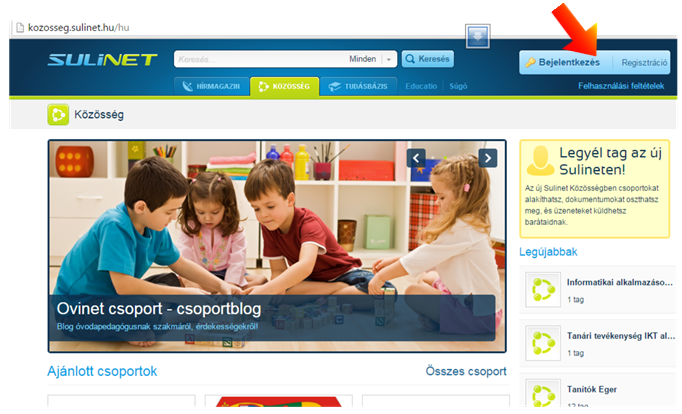 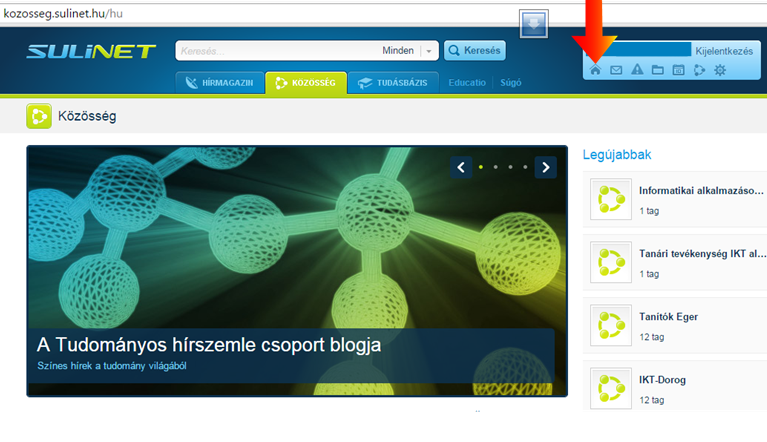 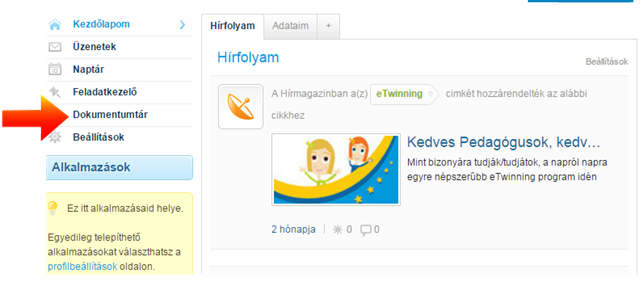 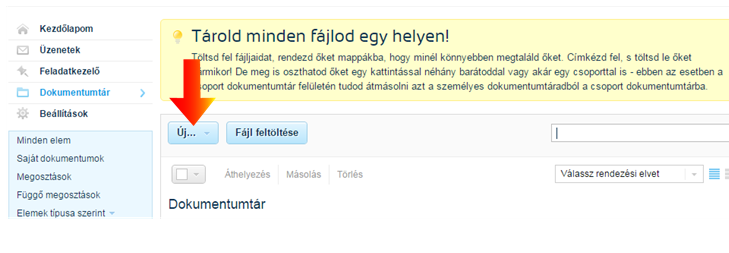 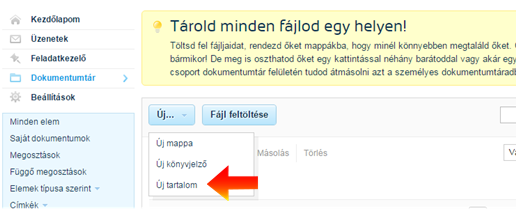 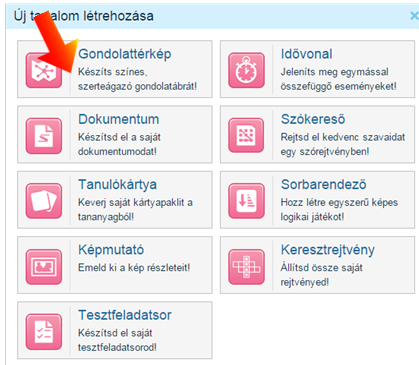 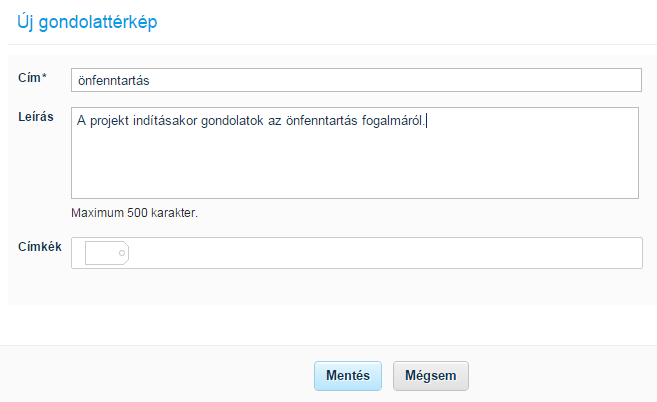 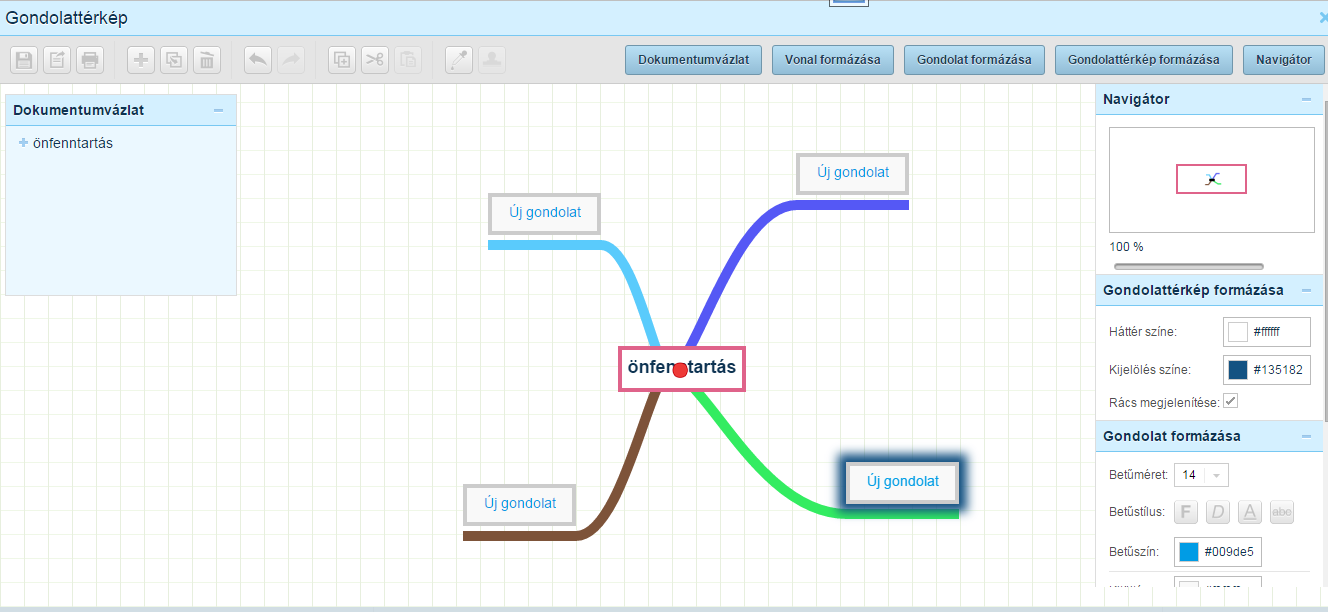 Áttekintő táblázatok segítik a tanulók kiscsoportos tevékenységét a téma feldolgozása során és a projektzáró produktum elkészítésekor. Az eszközök segítségével a tanulók láthatják, hogy milyen szempontokat vegyenek figyelembe a kutatás, a makett és a prezentáció készítésekor. Az áttekintő táblázatokat a munka megkezdése előtt kell a gyerekek kezébe adni.Az ellenőrzőlisták a házépítés, lakberendezés, energiaellátás, állattenyésztés, növénytermesztés, melléképületek tervezésében segítik a gyerekeket. Az ellenőrzőlisták segítségével figyelemmel kísérhetik a tervezés lépéseit. A munkafolyamat alatt folyamatosan használják, kipipálva az elvégzett részfeladatokat.Az ön és társértékelő lapok a diákok önálló tanulását ösztönző, önellenőrzést támogató szempontokat vetnek fel.  Pl. önértékelés: munkába való bevonódás, együttműködés (Önértékelés a projekt végén); társértékelés: a prezentáció érthetősége, érdekessége, látványossága, a csoport együttműködése (Prezentáció a projekt végén).Az áttekintő táblázatokat és az ön és társértékelő lapokat lásd a mellékletekben.Minden, mellékletben szereplő dokumentum szerkeszthető, tetszés szerint átalakítható.A téma bevezetésekor gondolattérképet készítünk, melynek központi gondolata az önellátás. A gyerekek aktuális ismereteit, elképzeléseit és a köztük levő összefüggéseket ábrázoljuk ezáltal. Előhívjuk meglévő ismereteiket majd a fogalomra az interneten rákeresve a gondolattérképet az új információkkal kiegészíthetjük.  A gondolattérkép első lépésként kiscsoportban készül, majd ennek alapján frontálisan, a pedagógus segítségével már strukturáltan (bővebben a módszertani eljárásokban).Készítésének lépései a Sulinet eszközeivel:http://tudasbazis.sulinet.hu/huÁttekintő táblázatok segítik a tanulók kiscsoportos tevékenységét a téma feldolgozása során és a projektzáró produktum elkészítésekor. Az eszközök segítségével a tanulók láthatják, hogy milyen szempontokat vegyenek figyelembe a kutatás, a makett és a prezentáció készítésekor. Az áttekintő táblázatokat a munka megkezdése előtt kell a gyerekek kezébe adni.Az ellenőrzőlisták a házépítés, lakberendezés, energiaellátás, állattenyésztés, növénytermesztés, melléképületek tervezésében segítik a gyerekeket. Az ellenőrzőlisták segítségével figyelemmel kísérhetik a tervezés lépéseit. A munkafolyamat alatt folyamatosan használják, kipipálva az elvégzett részfeladatokat.Az ön és társértékelő lapok a diákok önálló tanulását ösztönző, önellenőrzést támogató szempontokat vetnek fel.  Pl. önértékelés: munkába való bevonódás, együttműködés (Önértékelés a projekt végén); társértékelés: a prezentáció érthetősége, érdekessége, látványossága, a csoport együttműködése (Prezentáció a projekt végén).Az áttekintő táblázatokat és az ön és társértékelő lapokat lásd a mellékletekben.Minden, mellékletben szereplő dokumentum szerkeszthető, tetszés szerint átalakítható.A téma bevezetésekor gondolattérképet készítünk, melynek központi gondolata az önellátás. A gyerekek aktuális ismereteit, elképzeléseit és a köztük levő összefüggéseket ábrázoljuk ezáltal. Előhívjuk meglévő ismereteiket majd a fogalomra az interneten rákeresve a gondolattérképet az új információkkal kiegészíthetjük.  A gondolattérkép első lépésként kiscsoportban készül, majd ennek alapján frontálisan, a pedagógus segítségével már strukturáltan (bővebben a módszertani eljárásokban).Készítésének lépései a Sulinet eszközeivel:http://tudasbazis.sulinet.hu/huÁttekintő táblázatok segítik a tanulók kiscsoportos tevékenységét a téma feldolgozása során és a projektzáró produktum elkészítésekor. Az eszközök segítségével a tanulók láthatják, hogy milyen szempontokat vegyenek figyelembe a kutatás, a makett és a prezentáció készítésekor. Az áttekintő táblázatokat a munka megkezdése előtt kell a gyerekek kezébe adni.Az ellenőrzőlisták a házépítés, lakberendezés, energiaellátás, állattenyésztés, növénytermesztés, melléképületek tervezésében segítik a gyerekeket. Az ellenőrzőlisták segítségével figyelemmel kísérhetik a tervezés lépéseit. A munkafolyamat alatt folyamatosan használják, kipipálva az elvégzett részfeladatokat.Az ön és társértékelő lapok a diákok önálló tanulását ösztönző, önellenőrzést támogató szempontokat vetnek fel.  Pl. önértékelés: munkába való bevonódás, együttműködés (Önértékelés a projekt végén); társértékelés: a prezentáció érthetősége, érdekessége, látványossága, a csoport együttműködése (Prezentáció a projekt végén).Az áttekintő táblázatokat és az ön és társértékelő lapokat lásd a mellékletekben.Minden, mellékletben szereplő dokumentum szerkeszthető, tetszés szerint átalakítható.Módszertani eljárásokA projektet megelőzően szülői levélben tájékoztatjuk a szülőket a projekt témájáról és a szükséges eszközökről. Megkérjük őket, hogy támogassák gyermeküket a makett készítéséhez szükséges anyagok (papírdobozok) gyűjtésében és járuljanak hozzá, hogy, ha van saját eszközük, ami fotózásra alkalmas (mobiltelefon, tablet, digitális fényképezőgép), behozhassák az iskolába a projektórákra.A projekt bevezetéseként a gyerekek egyéni munkában a „Hol élnél szívesen?” kérdésre rajzot készítenek. A rajzot lehetőleg részletesen dolgozzák ki, mert egyéni elképzeléseiket társaikkal is meg kell beszélniük. A rajzok elkészülte után csoportalakítás Team Maker (http://chir.ag/projects/team-maker/) használatával.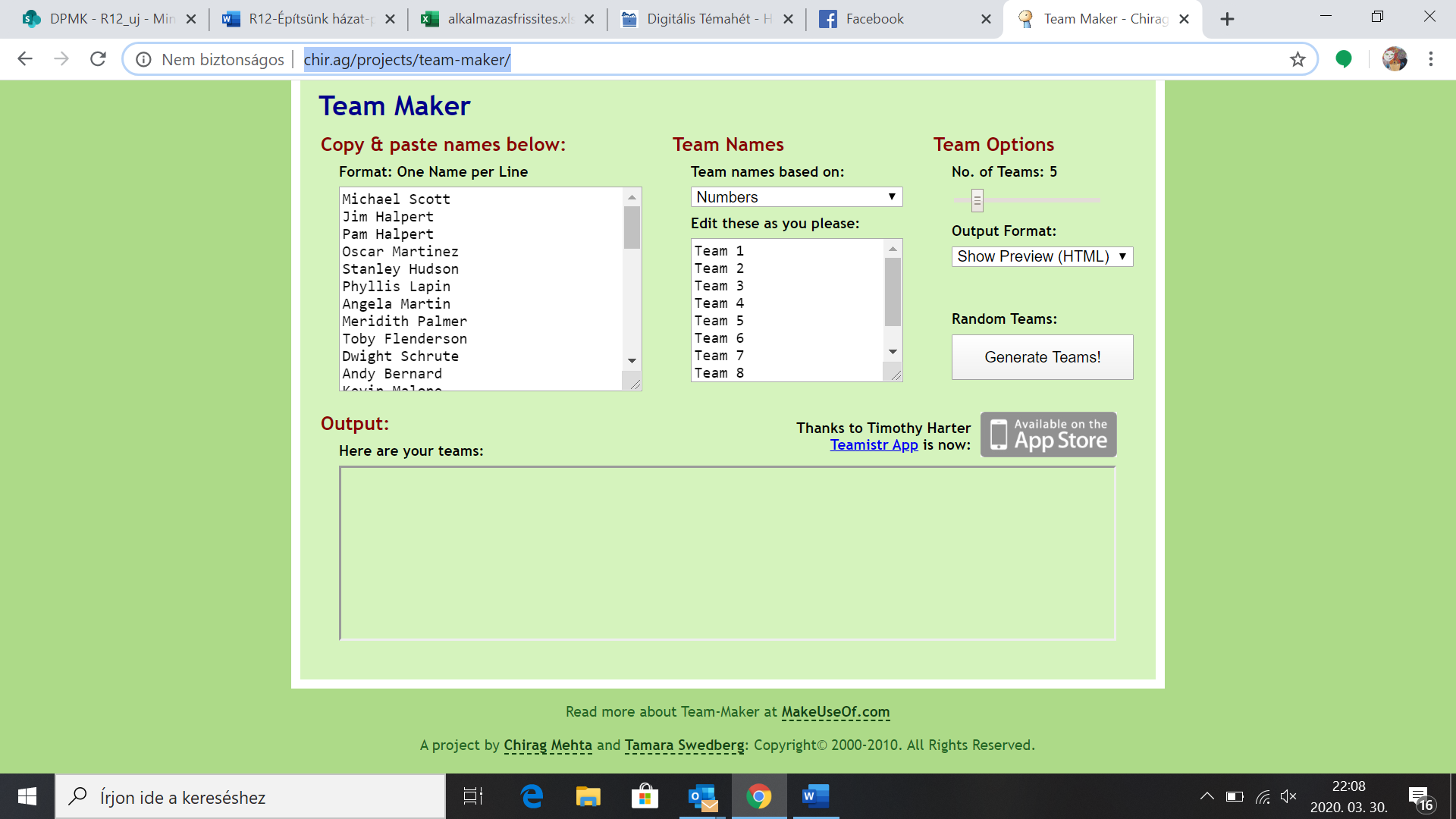 A csoportban a gyerekek megbeszélik a rajzok témáját és ablakmódszerrel közös vonásokat keresnek benne, majd bemutatják a többi csoportnak.Ablakmódszer: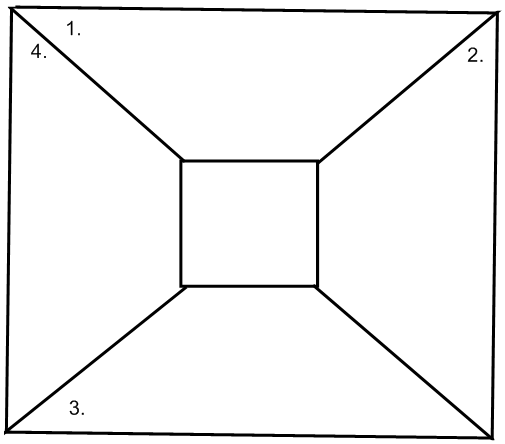 1, - egynek fontos, 2. – kettőnek fontos, 3. – háromnak fontos, 4. - négynek fontosA középső négyszögbe a közösen elfogadott jellemzők kerülnek. A tervezett idő 2 x 45 perc.A projektet egy elképzelt világba helyezhetjük. Pl.: egy újonnan felfedezett bolygón vagy egy lakatlan szigeten kell létrehozniuk egy önellátásra berendezkedett lakókörnyezetet. A kolónia létszáma az osztály létszáma, tehát maguknak építik fel.Az önellátás fogalma még nehezen magyarázható lehet a gyerekek egy részének, ezért készítsünk róla gondolattérképet, hogy a meglévő ismereteket, gondolatokat előhívjuk és rendszerezzük. Első lépésként a gyerekek csoportjukban készítsenek egy gondolattérképet. Ennek készítéséhez használhatják a Sulinet eszközeit: http://tudasbazis.sulinet.hu/hu (A részleteket lásd az értékelésben.)A csoportok gondolattérképeiből a pedagógus egy közöset készít, amely már strukturáltabb. A gyerekek csoportforgóban egészítik ki a saját munkájuk segítségével.A tervezett idő 45 perc.A csoportok az önellátásra rákeresve az interneten kutatómunkát végeznek. A munka során elsősorban képeket gyűjtenek. Az internetes keresés mellett adnunk kell a válogatáshoz egy képkészletet is a gyerekeknek. A kutatáshoz áttekintő táblázatot kapnak, amiből láthatják, hogy mi az, amit teljesíteniük kell. (Áttekintő táblázat kutatáshoz)A képeket másolhatják dokumentumba és elláthatják jegyzettel, esetleg elmenthetnek linkeket is. A képekről beszélgetést kezdeményezünk, amit támogathatunk segítő kérdésekkel is. Szükséges idő 2 x 45 perc.A kutatómunka után egészítsük ki a közös gondolattérképet. Szükséges idő 45 perc.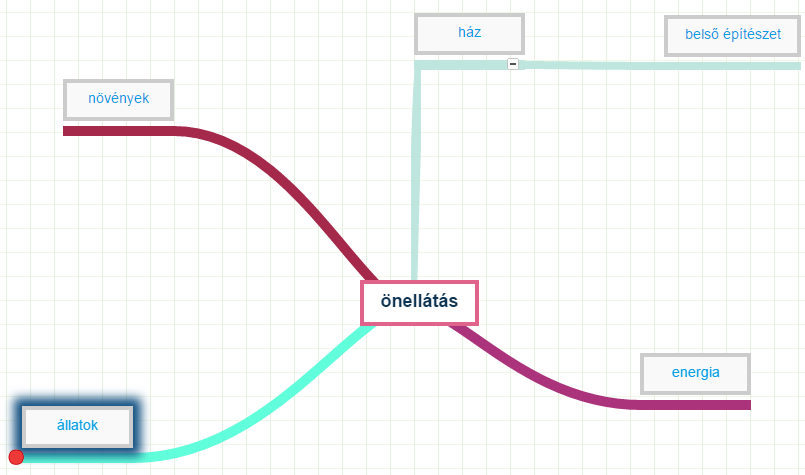 A gondolattérkép struktúrája megadja a szakértői csoportokat: ház (épület)belső építészetmelléképületek és energiaellátásállatoknövényekA csoportokba egyéni jelentkezés útján lehet bekerülni maximalizált létszámmal. Javasolt létszám egy csoportban 5 fő. Kisebb gyereklétszám esetén összevonható a melléképületekkel és az energiaellátással valamelyik szakértői csoport. A csoportok egy-egy ellenőrzőlistát kapnak, amin lépésenként követhetik a részfeladatokat. A tervezéshez interaktív tábla szoftvert használhatnak (a példában a MimioStudio szoftverét használtuk). 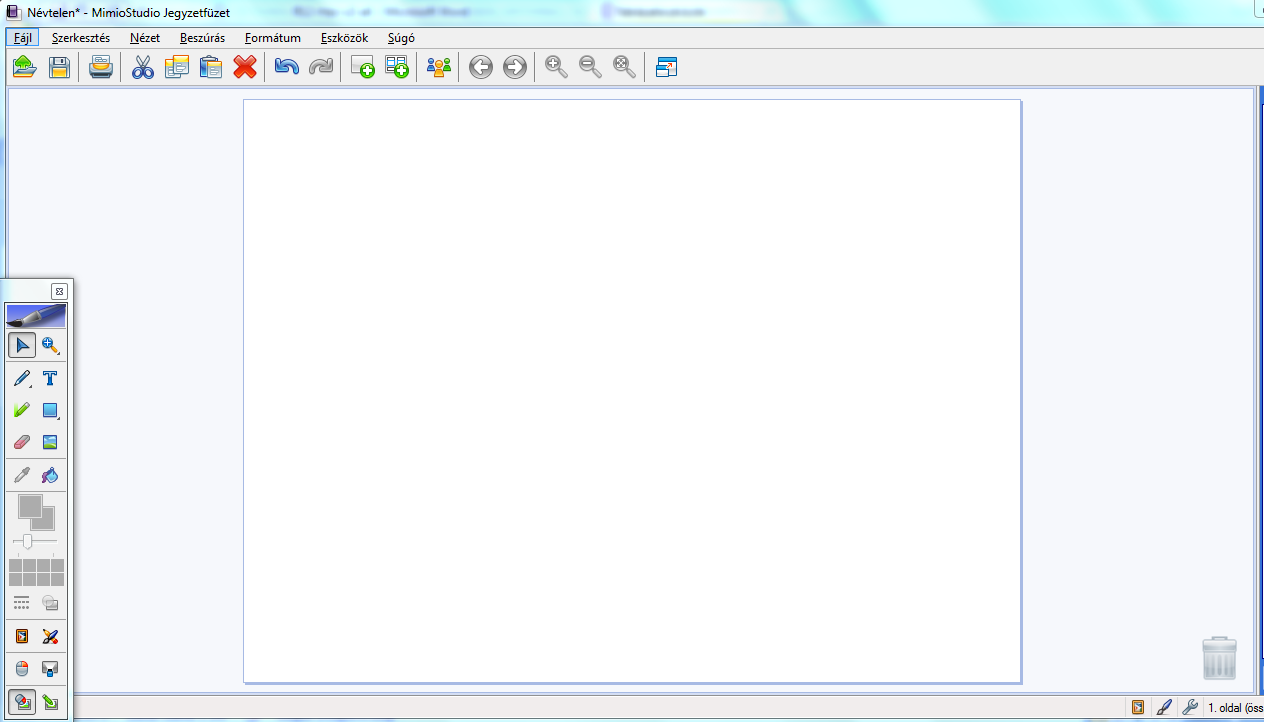 http://www.mimio.com/en-EM/Support/Downloads.aspxA tervezési folyamat alatt a háztervező és a lakberendező csoportnak, valamint az állattartást és növénytermesztést tervező csoportnak egyeztetni kell az elképzeléseiket. Az egyeztetés szükségességére az ellenőrzőlista is felhívja a figyelmüket. Az egyeztetési szándékot a pedagógusnál kell, hogy jelezzék. A kész terveket bemutatják és beszámolnak az ez egyeztetés tapasztalatairól is. A tervezett idő 4 x 45 perc A maketteket a tervek alapján készítik el a csoportok. A házak és bútorok építéséhez a projekt meghirdetése óta gyűjtött papírdobozokat használjuk fel. A növényekhez, állatokhoz adhatunk sablonokat, de meg is rajzolhatják a gyerekek.  A tervezett idő 8 x 45 percA tervezés és építés folyamatát fotózzák a gyerekek is és a pedagógus is. A fotókat, tanítói segítséggel, a számítógépen mappába gyűjtik, innen válogathatják a prezentációhoz. A képeket rövid magyarázattal látják el. A bemutatás célja, hogy a későbbiekben önellátó lakóhelyet építők számára átadják a tapasztalataikat. Minden szakértői csoport a felkészüléshez áttekintő táblázatot kap (Áttekintő táblázat prezentációhoz). A tervezett idő 4 x 45 perc.A projektzáráson a gyerekek bemutatják a prezentációt és a maketteket. A tervezett idő 2 x 45 perc.A csoportok egymás bemutatóját értékelik (A prezentáció értékelése), majd önértékelő lapot töltenek ki (Önértékelés).  A tervezett idő 45 perc.A projektet megelőzően szülői levélben tájékoztatjuk a szülőket a projekt témájáról és a szükséges eszközökről. Megkérjük őket, hogy támogassák gyermeküket a makett készítéséhez szükséges anyagok (papírdobozok) gyűjtésében és járuljanak hozzá, hogy, ha van saját eszközük, ami fotózásra alkalmas (mobiltelefon, tablet, digitális fényképezőgép), behozhassák az iskolába a projektórákra.A projekt bevezetéseként a gyerekek egyéni munkában a „Hol élnél szívesen?” kérdésre rajzot készítenek. A rajzot lehetőleg részletesen dolgozzák ki, mert egyéni elképzeléseiket társaikkal is meg kell beszélniük. A rajzok elkészülte után csoportalakítás Team Maker (http://chir.ag/projects/team-maker/) használatával.A csoportban a gyerekek megbeszélik a rajzok témáját és ablakmódszerrel közös vonásokat keresnek benne, majd bemutatják a többi csoportnak.Ablakmódszer:1, - egynek fontos, 2. – kettőnek fontos, 3. – háromnak fontos, 4. - négynek fontosA középső négyszögbe a közösen elfogadott jellemzők kerülnek. A tervezett idő 2 x 45 perc.A projektet egy elképzelt világba helyezhetjük. Pl.: egy újonnan felfedezett bolygón vagy egy lakatlan szigeten kell létrehozniuk egy önellátásra berendezkedett lakókörnyezetet. A kolónia létszáma az osztály létszáma, tehát maguknak építik fel.Az önellátás fogalma még nehezen magyarázható lehet a gyerekek egy részének, ezért készítsünk róla gondolattérképet, hogy a meglévő ismereteket, gondolatokat előhívjuk és rendszerezzük. Első lépésként a gyerekek csoportjukban készítsenek egy gondolattérképet. Ennek készítéséhez használhatják a Sulinet eszközeit: http://tudasbazis.sulinet.hu/hu (A részleteket lásd az értékelésben.)A csoportok gondolattérképeiből a pedagógus egy közöset készít, amely már strukturáltabb. A gyerekek csoportforgóban egészítik ki a saját munkájuk segítségével.A tervezett idő 45 perc.A csoportok az önellátásra rákeresve az interneten kutatómunkát végeznek. A munka során elsősorban képeket gyűjtenek. Az internetes keresés mellett adnunk kell a válogatáshoz egy képkészletet is a gyerekeknek. A kutatáshoz áttekintő táblázatot kapnak, amiből láthatják, hogy mi az, amit teljesíteniük kell. (Áttekintő táblázat kutatáshoz)A képeket másolhatják dokumentumba és elláthatják jegyzettel, esetleg elmenthetnek linkeket is. A képekről beszélgetést kezdeményezünk, amit támogathatunk segítő kérdésekkel is. Szükséges idő 2 x 45 perc.A kutatómunka után egészítsük ki a közös gondolattérképet. Szükséges idő 45 perc.A gondolattérkép struktúrája megadja a szakértői csoportokat: ház (épület)belső építészetmelléképületek és energiaellátásállatoknövényekA csoportokba egyéni jelentkezés útján lehet bekerülni maximalizált létszámmal. Javasolt létszám egy csoportban 5 fő. Kisebb gyereklétszám esetén összevonható a melléképületekkel és az energiaellátással valamelyik szakértői csoport. A csoportok egy-egy ellenőrzőlistát kapnak, amin lépésenként követhetik a részfeladatokat. A tervezéshez interaktív tábla szoftvert használhatnak (a példában a MimioStudio szoftverét használtuk). http://www.mimio.com/en-EM/Support/Downloads.aspxA tervezési folyamat alatt a háztervező és a lakberendező csoportnak, valamint az állattartást és növénytermesztést tervező csoportnak egyeztetni kell az elképzeléseiket. Az egyeztetés szükségességére az ellenőrzőlista is felhívja a figyelmüket. Az egyeztetési szándékot a pedagógusnál kell, hogy jelezzék. A kész terveket bemutatják és beszámolnak az ez egyeztetés tapasztalatairól is. A tervezett idő 4 x 45 perc A maketteket a tervek alapján készítik el a csoportok. A házak és bútorok építéséhez a projekt meghirdetése óta gyűjtött papírdobozokat használjuk fel. A növényekhez, állatokhoz adhatunk sablonokat, de meg is rajzolhatják a gyerekek.  A tervezett idő 8 x 45 percA tervezés és építés folyamatát fotózzák a gyerekek is és a pedagógus is. A fotókat, tanítói segítséggel, a számítógépen mappába gyűjtik, innen válogathatják a prezentációhoz. A képeket rövid magyarázattal látják el. A bemutatás célja, hogy a későbbiekben önellátó lakóhelyet építők számára átadják a tapasztalataikat. Minden szakértői csoport a felkészüléshez áttekintő táblázatot kap (Áttekintő táblázat prezentációhoz). A tervezett idő 4 x 45 perc.A projektzáráson a gyerekek bemutatják a prezentációt és a maketteket. A tervezett idő 2 x 45 perc.A csoportok egymás bemutatóját értékelik (A prezentáció értékelése), majd önértékelő lapot töltenek ki (Önértékelés).  A tervezett idő 45 perc.A projektet megelőzően szülői levélben tájékoztatjuk a szülőket a projekt témájáról és a szükséges eszközökről. Megkérjük őket, hogy támogassák gyermeküket a makett készítéséhez szükséges anyagok (papírdobozok) gyűjtésében és járuljanak hozzá, hogy, ha van saját eszközük, ami fotózásra alkalmas (mobiltelefon, tablet, digitális fényképezőgép), behozhassák az iskolába a projektórákra.A projekt bevezetéseként a gyerekek egyéni munkában a „Hol élnél szívesen?” kérdésre rajzot készítenek. A rajzot lehetőleg részletesen dolgozzák ki, mert egyéni elképzeléseiket társaikkal is meg kell beszélniük. A rajzok elkészülte után csoportalakítás Team Maker (http://chir.ag/projects/team-maker/) használatával.A csoportban a gyerekek megbeszélik a rajzok témáját és ablakmódszerrel közös vonásokat keresnek benne, majd bemutatják a többi csoportnak.Ablakmódszer:1, - egynek fontos, 2. – kettőnek fontos, 3. – háromnak fontos, 4. - négynek fontosA középső négyszögbe a közösen elfogadott jellemzők kerülnek. A tervezett idő 2 x 45 perc.A projektet egy elképzelt világba helyezhetjük. Pl.: egy újonnan felfedezett bolygón vagy egy lakatlan szigeten kell létrehozniuk egy önellátásra berendezkedett lakókörnyezetet. A kolónia létszáma az osztály létszáma, tehát maguknak építik fel.Az önellátás fogalma még nehezen magyarázható lehet a gyerekek egy részének, ezért készítsünk róla gondolattérképet, hogy a meglévő ismereteket, gondolatokat előhívjuk és rendszerezzük. Első lépésként a gyerekek csoportjukban készítsenek egy gondolattérképet. Ennek készítéséhez használhatják a Sulinet eszközeit: http://tudasbazis.sulinet.hu/hu (A részleteket lásd az értékelésben.)A csoportok gondolattérképeiből a pedagógus egy közöset készít, amely már strukturáltabb. A gyerekek csoportforgóban egészítik ki a saját munkájuk segítségével.A tervezett idő 45 perc.A csoportok az önellátásra rákeresve az interneten kutatómunkát végeznek. A munka során elsősorban képeket gyűjtenek. Az internetes keresés mellett adnunk kell a válogatáshoz egy képkészletet is a gyerekeknek. A kutatáshoz áttekintő táblázatot kapnak, amiből láthatják, hogy mi az, amit teljesíteniük kell. (Áttekintő táblázat kutatáshoz)A képeket másolhatják dokumentumba és elláthatják jegyzettel, esetleg elmenthetnek linkeket is. A képekről beszélgetést kezdeményezünk, amit támogathatunk segítő kérdésekkel is. Szükséges idő 2 x 45 perc.A kutatómunka után egészítsük ki a közös gondolattérképet. Szükséges idő 45 perc.A gondolattérkép struktúrája megadja a szakértői csoportokat: ház (épület)belső építészetmelléképületek és energiaellátásállatoknövényekA csoportokba egyéni jelentkezés útján lehet bekerülni maximalizált létszámmal. Javasolt létszám egy csoportban 5 fő. Kisebb gyereklétszám esetén összevonható a melléképületekkel és az energiaellátással valamelyik szakértői csoport. A csoportok egy-egy ellenőrzőlistát kapnak, amin lépésenként követhetik a részfeladatokat. A tervezéshez interaktív tábla szoftvert használhatnak (a példában a MimioStudio szoftverét használtuk). http://www.mimio.com/en-EM/Support/Downloads.aspxA tervezési folyamat alatt a háztervező és a lakberendező csoportnak, valamint az állattartást és növénytermesztést tervező csoportnak egyeztetni kell az elképzeléseiket. Az egyeztetés szükségességére az ellenőrzőlista is felhívja a figyelmüket. Az egyeztetési szándékot a pedagógusnál kell, hogy jelezzék. A kész terveket bemutatják és beszámolnak az ez egyeztetés tapasztalatairól is. A tervezett idő 4 x 45 perc A maketteket a tervek alapján készítik el a csoportok. A házak és bútorok építéséhez a projekt meghirdetése óta gyűjtött papírdobozokat használjuk fel. A növényekhez, állatokhoz adhatunk sablonokat, de meg is rajzolhatják a gyerekek.  A tervezett idő 8 x 45 percA tervezés és építés folyamatát fotózzák a gyerekek is és a pedagógus is. A fotókat, tanítói segítséggel, a számítógépen mappába gyűjtik, innen válogathatják a prezentációhoz. A képeket rövid magyarázattal látják el. A bemutatás célja, hogy a későbbiekben önellátó lakóhelyet építők számára átadják a tapasztalataikat. Minden szakértői csoport a felkészüléshez áttekintő táblázatot kap (Áttekintő táblázat prezentációhoz). A tervezett idő 4 x 45 perc.A projektzáráson a gyerekek bemutatják a prezentációt és a maketteket. A tervezett idő 2 x 45 perc.A csoportok egymás bemutatóját értékelik (A prezentáció értékelése), majd önértékelő lapot töltenek ki (Önértékelés).  A tervezett idő 45 perc.Differenciált oktatás alkalmazásaDifferenciált oktatás alkalmazásaDifferenciált oktatás alkalmazásaSajátos nevelési igényű tanulókLehetőséget kell kapnia, hogy a csoportban külön segítőt kapjon. Az írást igénylő feladatoknál legyen lehetősége felnőtt segítségét kérni.Kapjon több időt a feladataira.Tanulópárok létrehozása a csoporton belül. Dyslexiás gyerekeke esetében az írást igénylő feladatoknál legyen lehetősége pedagógus/asszisztens segítségét kérni.Több idő álljon rendelkezésére a feladatok megoldásához.Formautánzás a finommozgások fejlesztésére (makett utánzása, reprodukciója hosszabb idő alatt; grafikus formák másolása négyzetrácsos lapokon).Gyengénlátó gyermekek számára a feladatok nagyítása.A megszerzett tudásról szóban adjanak számot.Tehetséges / Különleges képességű tanulókA kutatómunka során plusz feladatként kutatást végezhet: utánanézhet, hogy milyen állatok tenyésztéséhez, milyen növények termesztése szükséges és segíthet az egyeztetésben. Megkeresheti az interneten, hogy melyek a megújuló energiaforrások és hogyan elehet ezeket az önellátásban alkalmazni.Kutatások végzése: milyen növények termesztése szükséges az állattenyésztéshez.megújuló energiaforrásokezek alkalmazása az önellátásbanA kutatások eredményéről kiselőadás tartása, pontos forrásmegjelöléssel.Szükséges készségekBetűismeret, alapszintű olvasás és írástudás.  Egér és billentyűzet használata. A projekthez szükséges anyagok és eszközökTechnológia – Hardver Számítógép, projektor, digitális fényképezőgép vagy okostelefon vagy tabletTechnológia – Szoftver MimioStudio (vagy más táblaszoftver), PowerpointPapírdobozok, kartondobozok, ragasztó, olló, színes ceruzák, zsírkréta, filctoll, rajzlapok, színes újságok, színes papírok Nyomtatott anyagokÁttekintő táblázatok, ellenőrzőlistákSegédanyagok, internetes források http://tudasbazis.sulinet.hu/huhttp://www.mimio.com/en-EM/Support/Downloads.aspx http://chir.ag/projects/team-maker/https://www.flickr.com/http://www.pixabay.comhttps://www.nkp.hu/